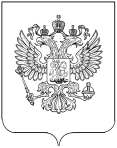 РОССТАТТЕРРИТОРИАЛЬНЫЙ ОРГАН ФЕДЕРАЛЬНОЙ СЛУЖБЫ ГОСУДАРСТВЕННОЙ СТАТИСТИКИ ПО РЕСПУБЛИКЕ ДАГЕСТАН(Дагестанстат)ПРЕСС-РЕЛИЗ30 июня отмечается праздник – ДЕНЬ ЭКОНОМИСТАДень экономиста – профессиональный праздник сотрудников, чья работа связана с экономической деятельностью. Впервые слово «экономика» или «домострой» появилось в IV веке до н.э. Домоводство являлось важной наукой человечества тех времен.С годами людей стала интересовать цель их действий, способы и средства ее достижения. Так, XVI век ознаменовался началом зарождения первых экономических школ.Спустя столетия произошла модернизация хозяйственной деятельности. Налажено производство и бизнес. Вырос уровень жизни.День экономиста до 2011 года входил в число неофициальных праздников и отмечался представителями данной профессии 30 июня. Исторически этот день связали с созданием в 1917 году Народного комиссариата финансов, преобразованного в 1946 году в Министерство финансов СССР.В 1765 году Указом императрицы Екатерины II было создано Императорское Вольное экономическое общество — старейшая экономическая общественная организация России. Оно существовало независимо от правительства, отсюда и название «вольное».Общество имеет большие заслуги перед Российским государством: инициировало отмену крепостного права, введение всеобщего начального образования, развитие российской статистики и многое другое.Экономист — это специалист экономической науки, который занимается планированием, анализом и прогнозированием деятельности в организации. Он может занимать должность финансиста, бухгалтера, налогового специалиста, аналитика.Человеку, желающему посвятить себя данной профессии, необходимо получить высшее образование, а также обладать способностями к аналитическому складу ума, достаточными математическими знаниями, усидчивостью и внимательностью, умением работать с большим объемом информации и компьютерными программами.На сегодняшний день данная профессия популярна на рынке труда. Но в условиях спроса выросло и количество специалистов, выпускаемых из вузов, поэтому сохраняется высокая конкуренция за рабочее место. Для успешного продвижения по карьерной лестнице необходимо самосовершенствование и опыт работы. Но все это с лихвой окупится, т.к. профессия экономиста престижна, универсальна и хорошо оплачиваема.Экономика создаёт условия для непрерывного стабильного роста качества и уровня жизни граждан. Весомый вклад в развитие отрасли вносят экономисты, ведь именно благодаря их грамотным прогнозам, правильным расчётам, успешным бизнес-планам закладывается фундамент для дальнейшего экономического роста, создаются новые высокотехнологичные производства, рабочие места, условия для повышения уровня доходов жителей республики.Поздравляем всех экономистов с профессиональным праздником – Днём экономиста! Пусть ваш опыт и глубокие знания и дальше служат на благо социально-экономического развития нашей республики! Крепкого здоровья, добра, счастья, успехов, энергии, бодрости, благополучия вам и вашим близким. Отличных результатов и достойной оценки вашего труда!Территориальный орган Федеральной службыгосударственной статистики по Республике Дагестан